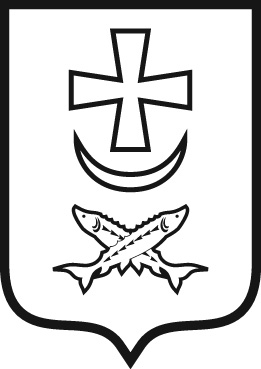 Азовская городская думаСЕДЬМОГО созыварешение27.04.2022                                            № 177О внесении изменений в решение Азовской городской Думы от 29.09.2011 № 125На основании статьи 31 Устава муниципального образования «Город Азов»,Азовская городская ДумаРЕШИЛА:	1. Внести изменения в решение Азовской городской Думы от 29.09.2011    № 125 «Об утверждении структуры отраслевых (функциональных) органов администрации города Азова» изложив приложение № 4 в новой редакции согласно приложению к настоящему решению.2. Настоящее решение вступает в силу с момента официального опубликования.Председатель городской Думы-глава города Азова                                                                         Е.В. КарасевВерноНачальник организационно-контрольного отделаАзовской городской Думы							Н. В. ГоловинаРешение вносит:глава Администрации города АзоваПриложение к решениюАзовской городской Думы от 27.04.2022 № 177Структура Управления жилищно-коммунального хозяйства администрации города Азова